Жилищные программы, действующие на территории Ленинградской области.№п/п         НаименованиеПраво на  участие, условия участия, направления использования соц. выплатЭкономическая эффективность1.Государственная программа Ленинградской области «Формирование городской среды и обеспечение качественным жильем граждан на территории Ленинградской области»1.1Подпрограмма «Содействие в обеспечении жильем граждан Ленинградской области»Основное мероприятие «Улучшение жилищных условий молодых граждан (молодых семей)»На основании заключенных Соглашений, часть полномочий по обеспечению граждан ,проживающих в поселениях и нуждающихся в улучшении жилищных условий ,жилыми помещениями ,путем их участия в федеральных и региональных жилищных программах на получение социальных выплат для приобретения (строительства) жилья, передана Администрацией поселений Администрации района.Право на участие в мероприятии имеют:-молодой гражданин – гражданин РФ, чей возраст на дату подачи заявления не меньше 18 лет и не больше 35 лет;-молодая семья – состоящие в зарегистрированном браке лица, возраст одного из которых не превышает 35 лет на дату подачи заявления на участие в мероприятии или неполная семья ,которая состоит из одного родителя ,чей возраст на дату подачи заявления не превышает 35 лет и одного или более несовершеннолетних детей, в том числе усыновленных.,  при соблюдении следующих условий:-постоянное проживание на территории ленинградской области;-признание нуждающимися в улучшении жилищных условий (только участвующие в программе);-наличие у семьи доходов ,позволяющих получить кредит, либо иных денежных средств ,достаточных для оплаты стоимости жилья в части, превышающей размер предоставляемой социальной выплаты. Молодыми семьями могут быть использованы средства (часть средств) материнского (семейного) капитала .Собственные средства- не менее 40% от расчетной стоимости жилого помещения, подтверждается документально: материнский капитал, выписки со счета, копии сберкнижки, справки банка о возможном предоставлении кредита, решение организации о предоставлении доп. денежной выплаты.Социальные выплаты могут быть использованы :1. На оплату цены договора купли-продажи жилого помещения; 2.На оплату цены договора строительного подряда на строительство жилого дома; 3.На осуществление последнего платежа в счет уплаты паевого взноса в полном размере, после уплаты которого жилое помещение переходит в собственность молодого гражданина (молодой семьи), в случае если молодая семья или один из супругов являются членами жилищного ,жилищно-строительного ,жилищного накопительного кооператива;  4.На уплату первоначального взноса при получении жилищного кредита, в том числе ипотечного ,или жилищного займа на приобретение жилого помещения или строительство жилого дома;5.На погашение основной суммы долга и уплату процентов по жилищным кредитам ,в том числе ипотечным, или жилищным займам на приобретение (строительство) жилого помещения при условии наличия документа ,подтверждающего, что молодой гражданин (получатель социальной выплаты) и члены его семьи были признаны нуждающимися в улучшении жилищных условий на дату заключения соответствующего кредитного договора (договора займа).         Размер социальной выплаты ограничивается суммой остатка основного долга и остатка задолженности по выплате процентов за пользование ипотечным жилищным кредитом ( займом) ,но не превышает 60 процентов от расчетной стоимости жилья. Использование социальной выплаты на уплату иных процентов ,штрафов, комиссий и пеней за просрочку исполнения обязательства по этим кредитам или займа не допускается.6.На уплату цены договора участия в долевом строительстве ,который предусматривает в качестве объекта долевого строительства жилое помещение ,путем внесения соответствующих средств на счет застройщика или счет эскроу.      Социальная выплата не может быть использованы на приобретение жилого помещения у близких родственников супруга(супруги),дедушки (бабушки),родителей (в том числе усыновителей),детей (в том числе усыновленных),полнородных и неполнородных братьев и сестер).Подтверждение зарегестрированного права собственности молодого гражданина (молодой семьи)-заявителя на приобретенное (построенное) жилое помещение с использованием средств жилищного ипотечного кредита является обязательным и должно быть актуальным для участия в Мероприятии.Приоритет на получение соц. выплаты – многодетные семьи, семьи, имеющие детей-инвалидов.Прием документов на участие производится до 01 августа года, предшествующего году предоставления социальной выплаты.Согласно распоряжений Правительства ЛО в 2019г. выделено  7400970,00 руб.;реализовано в полном объеме – соц. выплату получили 4 семьи.Количестве семей, изъявивших желание получить социальную выплату на строительство (приобретение) жилья в 2020 году -71 семья;,Основное мероприятие «Улучшение жилищных условий граждан с использованием средств ипотечного кредита (займа).   Право на участие в мероприятии имеют: граждане Российской Федерации, проживающие на территории Ленинградской области, нуждающиеся в улучшении жилищных условий, в том числе граждане в возрасте, не превышающем 35 лет, работающие в должности педагогического работника (учителя либо воспитателя) не менее одного года, основным местом работы которого является общеобразовательная или дошкольная образовательная муниципальная (государственная) образовательная организация Ленинградской области (далее-молодые педагоги) и принявшие решение об улучшении жилищных условий путем строительства (приобретения) жилья с использованием ипотечного кредитования.     Преимущественное право имеют: 1) граждане, имеющие в составе семьи детей-инвалидов или детей, страдающих тяжелой формой хронического заболевания в соответствии с перечнем тяжелых форм хронических заболеваний, при которых невозможно совместное проживание граждан в одной квартире, утвержденным постановлением Правительства Российской Федерации; 2) граждане с тремя и более детьми, не достигшими 18-летнего возраста на дату подачи заявления о включении в состав участников основного мероприятия, 3) граждане, состоящие не менее одного года по основному месту работы в трудовых отношениях с муниципальным или государственным учреждением Ленинградской области, созданным в целях предоставления услуг в сфере образования, здравоохранения, культуры, науки, социального обслуживания, физической культуры и спорта (далее-работники бюджетной сферы).В рамках основного мероприятия гражданам, нуждающимся в улучшении жилищных условий, в рамках государственной поддержки компенсируются расходы при покупке квартир в ипотеку. Виды государственной поддержки:- социальная выплата на приобретение (строительство) жилья с использованием средств ипотечного кредита;- компенсация части расходов, связанных с уплатой процентов по ипотечному жилищному кредиту.Согласно распоряжений Правительства ЛО в 2019г. выделено  средств -на приобретение (строительство) жилья в размере 6907,572 тыс. руб.-пяти семьям;на 02.12.2019г. реализовали свое право 4 семьи на сумму 5756,31 тыс. руб.;1 семья не реализовала свое право на сумму 1151,262 тыс. руб.-срок реализации до 19.03.2020г.-на компенсацию части расходов ,связанных с уплатой процентов по ипотечному жилищному кредиту выделено в 2019г. 2474,279 тыс. руб. 67-ми семьям.Реализовано полностью в апреле 2019г.Количестве семей, изъявивших желание получить социальную выплату на строительство (приобретение) жилья в 2020 году -38 семей,на получение компенсации на уплату процентов по ипотечному жилищному кредиту (займу), предоставленному на строительство (приобретение) жилья с использованием социальных выплат – 53 семьи.Основное мероприятие «Переселение граждан из аварийного жилого фонда»Работа по реализации мероприятия ведется в поселениях.
1. Предоставление субсидий.1.1. Предоставление субсидий осуществляется в соответствии со сводной бюджетной росписью областного бюджета на очередной (текущий) финансовый год и на плановый период в пределах бюджетных ассигнований и лимитов бюджетных обязательств, предусмотренных в установленном порядке главному распорядителю бюджетных средств - комитету по строительству Ленинградской области (далее - комитет).1.2. Субсидии предоставляются на софинансирование расходных обязательств муниципальных образований на решение вопросов местного значения в соответствии с п.6ч.1 ст.14 ФЗ от 06.10.2003г. №131-ФЗ «Об общих принципах организации местного самоуправления в РФ».2. Цели, условия предоставления субсидий и критерии отбора муниципальных образований для предоставления субсидий.2.1. Субсидии предоставляются в целях обеспечения граждан жилыми помещениями, безопасными для жизнедеятельности.2.2. Целевыми показателями результативности предоставления субсидий (далее - целевые показатели результативности) являются:количество граждан, переселенных из аварийного жилищного фонда;

количество квадратных метров расселенного аварийного жилищного фонда.
Детализированные требования к достижению значений целевых показателей результативности устанавливаются в соглашении о предоставлении субсидии, которое заключается между комитетом и администрацией муниципального образования (далее - соглашение).Плановые значения целевых показателей результативности, ожидаемые к достижению за весь срок предоставления субсидии (далее - значения целевых показателей результативности), определяются в соответствии с заявками муниципальных образований.Дополнительным условием является исполнение муниципальным образованием в полном объеме обязательств, установленных соглашением.2.3. Критериями отбора муниципальных образований для предоставления субсидий являются:а) наличие акта приемки объектов недвижимости (жилищного фонда, ранее принадлежащего на праве собственности Ленинградской области и расположенного в границах муниципального образования), в том числе жилых помещений, которые принадлежат на праве собственности гражданам, в домах, в которых муниципальным образованиям был передан жилищный фонд, ранее принадлежащий на праве собственности Ленинградской области и расположенный в границах муниципального образования;
б) минимальная доля софинансирования мероприятий за счет средств бюджета муниципального образования, которая должна составлять не менее базового процента финансирования;

в) наличие решения органа местного самоуправления о признании жилищного фонда, ранее принадлежащего на праве собственности Ленинградской области и расположенного в границах муниципального образования, аварийным и подлежащим сносу.
Базовый процент финансирования за счет средств бюджета муниципального образования обязательств, на исполнение которых предоставляются субсидии, устанавливается единым для всех муниципальных образований - 1 процент от общей стоимости мероприятия.2.4. Распределение субсидий между муниципальными образованиями осуществляется исходя из расчетного объема средств, необходимого для достижения значений целевого показателя результативности.Размер субсидий рассчитывается по формуле:,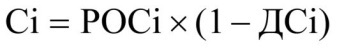 где:- объем субсидии бюджету i-го муниципального образования;- минимальная доля софинансирования для i-го муниципального образования;- расчетный объем средств, необходимый для достижения значений целевого показателя результативности i-го муниципального образования, определяемый по формуле: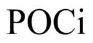 ,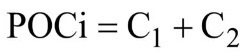 где:- объем субсидий на мероприятия по переселению аварийного жилищного фонда;- объем субсидий на разработку проекта сметной документации на снос аварийных домов, в том числе на получение положительного заключения ГАУ "Леноблгосэкспертиза" по результатам проверки достоверности определения сметной стоимости и мероприятий по сносу аварийных домов.Объем субсидий на мероприятия по переселению аварийного жилищного фонда рассчитывается по формуле:,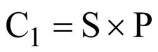 где:- расселяемая площадь жилых помещений и (или) в случае несоответствия расселяемого жилого помещения рекомендуемым нормативам площади жилых помещений в соответствии с разделом 5 Свода правил "СП 54.13330.2016. Здания жилые многоквартирные. Актуализированная редакция СНиП 31-01-2003", утвержденных приказом Минстроя России от 3 декабря 2016 года N 883/пр, расселяемая площадь жилых помещений рассчитывается исходя из рекомендуемых нормативов;- средняя рыночная стоимость одного квадратного метра, утвержденная нормативным правовым актом муниципального образования, на территории которого планируется приобретение жилых помещений.3. Порядок предоставления субсидий3.1. Комитет в письменной форме информирует администрации муниципальных образований о дате размещения в информационно-телекоммуникационной сети "Интернет" (далее - сеть "Интернет") информации о начале приема заявок муниципальных образований для предоставления субсидий (далее соответственно - заявки, отбор) не менее чем за пять рабочих дней до размещения указанной информации.Прием заявок комитетом начинается со дня размещения объявления на официальном сайте комитета в сети "Интернет". Срок приема заявок не может быть менее пяти дней и более 10 дней с момента размещения указанного объявления. Конкретные сроки приема заявок устанавливаются правовым актом комитета.3.2. Для участия в отборе муниципальные образования представляют в комитет заявку, подписанную главой администрации муниципального образования, и следующие документы:-копии актов приемки объектов недвижимости (жилищного фонда, ранее принадлежащего на праве собственности Ленинградской области, и расположенного в границах муниципального образования);
-письменное обязательство муниципального образования (гарантийное письмо) об объемах бюджетных ассигнований, планируемых к выделению из бюджета муниципального образования на исполнение соответствующих расходных обязательств муниципального образования по финансированию мероприятия на весь срок реализации мероприятий, достаточных для соблюдения условия о минимальной доле расходов (с разбивкой по годам), подписанное главой администрации муниципального образования;-расчет средств, необходимых для осуществления разработки проектно-сметной документации на снос аварийных домов, а также предварительный расчет стоимости сноса аварийного дома;-документ, подтверждающий регистрацию граждан по месту жительства;

-выписку из Единого государственного реестра недвижимости на жилые помещения, которые принадлежат на праве собственности гражданам, в домах, в которых муниципальным образованиям был передан жилищный фонд, ранее принадлежащий на праве собственности Ленинградской области и расположенный в границах муниципального образования.

3.3. Основанием для отклонения заявки является представление муниципальным образованием документов, не соответствующих требованиям, установленным пунктом 3.2 настоящего Порядка, и (или) представление документов не в полном объеме, а также подача заявки с нарушением срока, установленного пунктом 3.1 настоящего Порядка.3.4. Комитет рассматривает заявки муниципальных образований с учетом критериев, установленных пунктом 2.5 настоящего Порядка, в течение пяти рабочих дней с даты окончания срока приема заявок.По результатам отбора муниципальных образований в течение двух рабочих дней с даты окончания рассмотрения заявок оформляется протокол.По итогам рассмотрения заявок комитет формирует предложения по распределению субсидий бюджетам муниципальных образований.3.5. Распределение субсидий бюджетам муниципальных образований утверждается нормативным правовым актом Правительства Ленинградской области не позднее 1 марта года, в котором планируется предоставление субсидий.3.6. При наличии нераспределенного объема субсидий или экономии по ранее распределенным средствам субсидий осуществляется дополнительный отбор получателей субсидии в соответствии с требованиями настоящего Порядка. Прием заявок для дополнительного отбора получателей субсидии осуществляется комитетом в течение пяти рабочих дней со дня размещения извещения о проведении дополнительного отбора муниципальных образований для предоставления субсидий на официальном сайте комитета на официальном интернет-портале Администрации Ленинградской области в сети "Интернет".3.7. По основаниям, предусмотренным пунктом 4.10 Правил, комитет объявляет о дополнительном отборе муниципальных образований для предоставления субсидий. Дополнительный отбор муниципальных образований осуществляется в соответствии с разделом 3 настоящего Порядка.4. Порядок расходования субсидий4.1. Соглашение заключается в течение 30 календарных дней с даты вступления в силу нормативного правового акта Правительства Ленинградской области, предусматривающего распределение субсидий на соответствующий финансовый год, но не позднее 1 апреля года предоставления субсидий.4.2. При заключении соглашения муниципальные образования представляют в комитет следующие документы:утвержденный главой администрации муниципального образования план мероприятий ("дорожную карту") по достижению целевых показателей результативности предоставления субсидии;выписку об объемах средств, предусмотренных в бюджете муниципального образования на софинансирование расходных обязательств, за подписью главы администрации муниципального образования и руководителя финансового органа муниципального образования;справку об отсутствии задолженности по выплате заработной платы работникам муниципальных учреждений Ленинградской области с выпиской из ежемесячной отчетности об исполнении местного бюджета на последнюю отчетную дату за подписью руководителя финансового органа муниципального образования;заверенную копию нормативного правового акта муниципального образования об утверждении муниципальной программы, предусматривающей мероприятия, соответствующие целям 
основного мероприятия "Переселение граждан из аварийного жилищного фонда" государственной программы Ленинградской области "Формирование городской среды и обеспечение качественным жильем граждан на территории Ленинградской области".
4.3. Перечисление субсидий осуществляется комитетом на счета главных администраторов доходов бюджета в муниципальных образованиях, открытые в территориальных отделах Управления Федерального казначейства по Ленинградской области, исходя из фактической потребности в осуществлении расходов за счет средств субсидий.4.4. При перечислении субсидий исходя из фактической потребности в осуществлении расходов за счет средств субсидий муниципальное образование представляет в комитет документы, подтверждающие потребность в осуществлении расходов.Исчерпывающий перечень и формы документов, подтверждающих потребность в осуществлении расходов за счет средств субсидии, определяются соглашением.Комитет в течение трех рабочих дней проверяет представленные муниципальным образованием документы. При отсутствии замечаний к представленным документам средства субсидий подлежат перечислению в срок не позднее 10 рабочих дней с даты представления документов.4.5. Субсидии, не использованные в текущем финансовом году, подлежат возврату в областной бюджет Ленинградской области в порядке и сроки, установленные правовым актом Комитета финансов Ленинградской области.4.6. Ответственность за достоверность представляемых документов и сведений, а также нецелевое использование субсидий несут администрации муниципальных образований.4.7. Субсидии, использованные администрациями муниципальных образований не по целевому назначению, а также с нарушением условий предоставления субсидий, подлежат возврату в областной бюджет Ленинградской области.4.8. Принятие решения о подтверждении потребности в текущем году в остатках субсидий, предоставленных в отчетном году, определяется в соответствии с пунктом 5.5 Правил.4.9. Контроль за соблюдением муниципальными образованиями целей, порядка и условий предоставления субсидий, а также достижением муниципальными образованиями показателей результативности использования средств осуществляется комитетом и комитетом государственного финансового контроля Ленинградской области в соответствии с бюджетным законодательством Российской Федерации.На 01.01.2017 года в МО Приозерский муниципальный район признаны аварийными и подлежащими расселению в рамках региональной программы - 23 многоквартирных жилых дома общей площадью расселения 4 629,83 кв.м. Аварийных фонд имеется в пяти муниципальных образованиях района: Приозерском и Кузнечнинском городских поселениях, Громовском, Мичуринском и Сосновском сельских поселениях.В этапе реализации 2019 года, участвуют:-Кузнечнинское городское поселение (1 дом, 4 квартиры):-Громовское сельское поселение (2 квартиры)-Сосновское сельское поселение (1 дом, 7 квартир).Основное мероприятие «Оказание поддержки гражданам, пострадавшим в результате пожара муниципального жилого фонда»Под гражданами, пострадавшими в результате пожара, понимаются граждане, лишившиеся в результате пожара жилого помещения муниципального жилищного фонда, имеющие регистрацию по месту жительства по адресу сгоревшего жилого помещения, при условии возникновения пожара не позднее 1 июля 2018 года и при отсутствии вины граждан в его возникновении (далее - граждане, пострадавшие в результате пожара).
К членам семьи гражданина, пострадавшего в результате пожара, относятся его супруг (супруга), а также дети и постоянно проживающие совместно с ним родители гражданина. Другие родственники, нетрудоспособные иждивенцы признаются членами семьи гражданина, если они вселены им в жилое помещение по месту его жительства в качестве членов его семьи и ведут с ним общее хозяйство.
- Субсидии направляются на строительство жилых помещений и (или) долевое участие в жилищном строительстве при условии ввода жилого дома в эксплуатацию до 30 ноября года, следующего за годом предоставления субсидии, на приобретение жилых помещений для создания муниципального жилищного фонда в целях оказания поддержки гражданам, пострадавшим в результате пожара.
В случае направления субсидий на долевое участие в жилищном строительстве строительная готовность жилых домов должна составлять не менее 70 процентов на дату проведения конкурсных процедур, за исключением жилых домов, строящихся в рамках региональных адресных программ переселения граждан из аварийного жилищного фонда.
- Минимальная доля софинансирования определяется для муниципального образования по формуле:,
где:
- минимальная доля софинансирования для i-го муниципального образования;- базовый процент (доля) финансирования за счет средств бюджета муниципального образования обязательств, на исполнение которых предоставляются субсидии.

Базовый процент финансирования за счет средств бюджета муниципального образования обязательств, на исполнение которых предоставляются субсидии, устанавливается единым для всех муниципальных образований, равным 5 процентам;
- расчетная бюджетная обеспеченность i-го муниципального образования после выравнивания;
- средняя расчетная бюджетная обеспеченность муниципальных образований после выравнивания.

В качестве расчетной бюджетной обеспеченности после выравнивания применяется расчетная бюджетная обеспеченность после выравнивания, определенная в соответствии с о на очередной финансовый год и на плановый период.
Минимальная доля софинансирования для муниципального образования для каждого года предоставления субсидий на софинансирование капитальных вложений в объекты муниципальной собственности не может быть установлена менее 0,01 и более доли, соответствующей 5 процентам собственных доходов местного бюджета, запланированного на год, в котором осуществляется распределение субсидий.

В целях определения минимальной доли софинансирования плановый объем собственных доходов местного бюджета определяется на основе утвержденного решения о бюджете муниципального образования на текущий финансовый год (на текущий финансовый год и на плановый период) по состоянию на 1 января года, в котором осуществляется распределение субсидий.

Информация о плановом объеме собственных доходов местных бюджетов на текущий финансовый год размещается Комитетом финансов Ленинградской области не позднее 1 февраля текущего финансового года на официальном сайте Комитета финансов Ленинградской области в сети "Интернет".
- Целевым показателем результативности предоставления субсидий администрациям муниципальных образований является количество семей, которым предоставлены жилые помещения в связи с утратой жилья.Значение целевого показателя результативности для всех муниципальных образований - получателей субсидий определяется единым способом исходя из количества граждан (семей), которым предоставлены жилые помещения в связи с утратой жилья.
-Построенные или приобретенные за счет субсидии жилые помещения (далее - приобретенные жилые помещения) предоставляются гражданам, пострадавшим в результате пожара, по договору социального найма с последующим снятием их с учета в качестве нуждающихся в жилых помещениях, предоставляемых по договору социального найма.
При невозможности приобретения жилых помещений в пределах населенного пункта допускается с письменного согласия гражданина, которому планируется предоставление приобретенного жилого помещения по договору социального найма, приобретение жилого помещения в пределах муниципального района Ленинградской области, в состав которого входит данный населенный пункт.
- В первоочередном порядке субсидии направляются для обеспечения жилыми помещениями следующих категорий граждан:
многодетные семьи, имеющие в своем составе трех и более детей в возрасте до 18 лет;
одинокие родители, имеющие детей в возрасте до 18 лет;
инвалиды и семьи, имеющие детей-инвалидов.
- Приобретенное за счет субсидии жилое помещение должно быть пригодным для постоянного проживания граждан, благоустроенным применительно к условиям населенного пункта, в котором приобретается жилое помещение, при этом общая площадь жилого помещения в расчете на одного члена семьи должна быть больше размера, равного учетной норме площади жилого помещения, установленной органом местного самоуправления.
- Администрации муниципальных образований до 1 ноября года, предшествующего году предоставления субсидий, представляют в комитет по строительству Ленинградской области списки граждан, пострадавших в результате пожара и состоящих на учете в качестве нуждающихся в жилых помещениях, предоставляемых по договорам социального найма (далее - списки).- Критериями отбора муниципальных образований для предоставления субсидий являются:
наличие в муниципальных образованиях граждан, пострадавших в результате пожара муниципального жилищного фонда, произошедшего не позднее 1 июля 2018 года, имеющих регистрацию по месту жительства по адресу сгоревшего жилого помещения (на момент пожара и по настоящее время), и при отсутствии в пожаре вины нанимателя жилого помещения;
соответствие представленных администрациями муниципальных образований документов требованиям;
-Субсидии, не использованные в текущем финансовом году, подлежат возврату в областной бюджет Ленинградской области.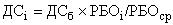 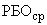 В этапе реализации 2019 года, участвуют:- Ларионовское сельское поселение – приобретают 2 квартиры  для граждан, потерявших жилые помещения в результате пожара п. Ларионово Основное мероприятие «Обеспечение жильем отдельных категорий граждан ,установленных федеральным и областным законодательством» Право на участие в мероприятии имеют: 1. Граждане, имеющие льготы по жилищному обеспечению в соответствии с Федеральным законом Российской Федерации от 12 января 1995 года №5-ФЗ «О ветеранах» и Указом Президента Российской Федерации от 7 мая 2008 года N 714 "Об обеспечении жильем ветеранов Великой Отечественной войны 1941-1945 годов":-Инвалиды Великой Отечественной войны;-Участники Великой Отечественной войны, в том числе военнослужащие, проходившие военную службу в воинских частях, учреждениях, военно-учебных заведениях, не входивших в состав действующей армии, в период с 22 июня 1941 года по 3 сентября 1945 года не менее шести месяцев, военнослужащие, награжденных орденами или медалями СССР за службу в указанный период, в случае выселения из занимаемых ими служебных жилых помещений;-Лица,  работавшие в период Великой Отечественной войны на объектах противовоздушной обороны, местной противовоздушной обороны, строительстве оборонительных сооружений военно-морских баз, аэродромов и других военных объектов в пределах тыловых границ действующих фронтов, операционных зон действующих флотов, на прифронтовых участках железных и автомобильных дорог, а также члены экипажей судов транспортного флота, интернированных в начале Великой Отечественной войны в портах других государств, признанных инвалидами, в случае выселения из занимаемых ими служебных жилых помещений;-Лица, награжденные знаком «Жителю блокадного Ленинграда»;-Члены семей погибших (умерших) инвалидов Великой Отечественной войны и участников Великой Отечественной войны, члены семей погибших в Великой Отечественной войне лиц из числа личного состава групп самозащиты объектовых и аварийных команд местной противовоздушной обороны, а также семей погибших работников госпиталей и больниц города Ленинграда.     Форма обеспечения: предоставление жилых помещений по договорам социального найма или в собственность, а также путем предоставления единовременной денежной выплаты на строительство или приобретение жилого помещения.2. Граждане, имеющие льготы по жилищному обеспечению в соответствии с Федеральным законом Российской Федерации от 24 ноября 1995г. №181-ФЗ «О социальной защите инвалидов в Российской Федерации» и Федеральным законом Российской Федерации от 12 января 1995 года №5-ФЗ «О ветеранах»:право на обеспечение жильем имеют граждане, нуждающиеся в улучшении жилищных условий и поставленные на учет в качестве нуждающихся в жилых помещениях до 1 января 2005 г. на территории Ленинградской области:-Инвалиды боевых действий, а также военнослужащие и лица рядового и начальствующего состава органов внутренних дел, войск национальной гвардии, Государственной противопожарной службы, учреждений и органов уголовно-исполнительной системы, ставшие инвалидами вследствие ранения, контузии или увечья, полученных при исполнении обязанностей военной службы (служебных обязанностей);-Ветераны боевых действий;-Члены семей погибших (умерших) инвалидов боевых действий и ветеранов боевых действий, члены семей военнослужащих, лиц рядового и начальствующего состава органов внутренних дел, войск национальной гвардии, Государственной противопожарной службы, учреждений и органов уголовно-исполнительной системы и органов государственной безопасности, погибших при исполнении обязанностей военной службы (служебных обязанностей), члены семей военнослужащих, погибших в плену, признанных в установленном порядке пропавшими без вести в районах боевых действий;-Инвалиды;-Семьи, имеющие детей-инвалидов.В 2019г. выделено из федерального бюджета 1 857 852 ,00 рубля. на жилищное обеспечение 1 инвалида ВОВ, состоящего на учете нуждающуюся в жилом помещении в МО Ромашкинское СП.Средства федерального бюджета реализованы.Ветеранов ВОВ, состоящих на учете нуждающихся в жилых помещениях по Приозерскому МР ЛО в настоящее время  не имеется.Жилищное обеспечение указанной категории граждан в Приозерском МР ЛО завершено в 2017 году.Основное мероприятие «Улучшение жилищных условий отдельных категорий граждан»        С 1 января 2015 года вступил в силу закон Ленинградской области от 13 октября 2014г. №62-оз «О предоставлении отдельным категориям граждан единовременной денежной выплаты на проведение капитального ремонта жилых домов» (далее – Закон), предусматривающий предоставление мер социальной поддержки в виде единовременной денежной выплаты на проведение капитального ремонта жилых домов следующим категориям граждан, проживающим на территории Ленинградской области (далее – граждане):-Инвалидам Великой Отечественной войны;-Участникам Великой Отечественной войны;-Лицам, награжденным знаком «Жителю блокадного Ленинграда»;-Супруге (супругу) погибшего (умершего) инвалида Великой Отечественной войны или участника Великой Отечественной войны, не вступившей (не вступившему) в повторный брак;-Бывшим несовершеннолетним узникам концлагерей, гетто, других мест принудительного содержания, созданных фашистами и их союзниками в период второй мировой войны;-Лицам, проработавшим в тылу в период с 22 июня 1941 года по 9 мая 1945 года не менее шести месяцев, исключая период работы на временно оккупированных территориях СССР, либо награжденным орденами или медалями СССР за самоотверженный труд в период Великой Отечественной войны».      Единовременная денежная выплата на проведение капитального ремонта жилых домов (далее – выплата) предоставляется гражданам при одновременном соблюдении следующих условий на дату подачи заявления о предоставлении единовременной денежной выплаты:1) жилые дома принадлежат на праве собственности, в том числе совместной или долевой собственности, гражданам;2) граждане не менее пяти лет постоянно проживают в жилых домах;3) граждане не имеют на праве собственности или ином вещном праве иное жилое помещение, а также им не предоставлено по договору социального найма иное жилое помещение;4) граждане ранее не обеспечивались жилыми помещениями за счет средств федерального бюджета и (или) областного бюджета Ленинградской области;5) граждане не участвуют в государственных программах Российской Федерации, государственных программах Ленинградской области, муниципальных программах в целях реализации конституционных прав на жилище или улучшения жилищных условий.       Капитальному ремонту подлежат жилые дома, в отношении которых межведомственной комиссией в порядке, установленном постановлением Правительства Российской Федерации от 28 января 2006г. №47 «Об утверждении Положения о признании помещения жилым помещением, жилого помещения непригодным для проживания и многоквартирного дома аварийным и подлежащим сносу или реконструкции», принято решение о выявлении оснований для признания помещения подлежащим капитальному ремонту.  В 2015 – 2016 гг. проведен капитальный ремонт жилых домов -  13 семьям. За период с 2017 по 2019 год по Призерскому МР ЛО граждан-претендентов на получение средств ЕДВ на проведение капитального ремонта жилых домов не было.По мониторингу 2019 г. имеется тружеников тыла – 8 семей, имеющих право на проведение капитального ремонта жилого дома, заявки на выделение денежных средств подаются до 1 февраля и 1 июля.  2.Государственная программа Российской Федерации «Обеспечение доступным и комфортным жильем и коммунальными услугами граждан Российской Федерации»2.1Мероприятие по обеспечению жильем молодых семей ведомственной целевой программы «Оказание государственной поддержки гражданам обеспечении жильем и оплате жилищно-коммунальных услуг»Право на улучшение жилищных условий с использованием средств областного бюджета ЛО предоставляется только 1 раз. Право на получение социальной выплаты предоставляется молодым семьям ;молодым семьям, имеющим 1 ребенка и более, где один из супругов не является гражданином РФ; неполным молодым семьям ,состоящим из одного родителя ,являющегося гражданином РФ и одного ребенка и более.  при соблюдении следующих требований:    1. Возраст КАЖДОГО из супругов или одного родителя в неполной семье на день принятия Комитетом по строительству ЛО решения о включении молодой семьи-участницы Мероприятия в список претендентов на получение (т.е. на дату утверждения списка претендентов) на получение социальной выплаты в планируемом году НЕ ПРЕВЫШАЕТ 35 лет.;    2.Признание нуждающимися в улучшении жилищных условий (всех членов семьи);    3.Наличие у семьи доходов ,позволяющих получить кредит, либо иных денежных средств, достаточных для оплаты расчетной (средней) стоимости жилья в части, превышающей размер предоставляемой социальной выплаты.Наличие собственных средств должно быть не менее 50% расчетной стоимости жилого помещения.Молодыми семьями могут быть использованы средства (часть средств) материнского (семейного) капитала в порядке, установленном постановлением Правительства РФ от 12.12.2007г.№862  «О правилах направления средств (части средств) материнского капитала на улучшение жилищных условий»          Молодой гражданин –гражданин РФ, проживающий в Ленинградской области ,чей возраст на дату подачи заявления не меньше 18 лет и не больше 35 лет.         Социальные выплаты могут быть использованы:        1.На оплату цены договора купли-продажи жилого помещения;        2.На оплату цены договора строительного подряда на строительство жилого дома;        3 На осуществление последнего платежа в счет уплаты паевого взноса в полном размере, после уплаты которого жилое помещение переходит в собственность молодого гражданина (молодой семьи), в случае если молодая семья или один из супругов являются членами жилищного ,жилищно-строительного ,жилищного накопительного кооператива;       4.На уплату первоначального взноса при получении жилищного кредита, в том числе ипотечного ,или жилищного займа на приобретение жилого помещения или строительство жилого дома;       5.На погашение основной суммы долга и уплату процентов по жилищным кредитам ,в том числе ипотечным, или жилищным займам на приобретение (строительство) жилого помещения при условии наличия документа ,подтверждающего, что молодой гражданин (получатель социальной выплаты) и члены его семьи были признаны нуждающимися в улучшении жилищных условий на дату заключения соответствующего кредитного договора (договора займа).         Размер социальной выплаты рассчитывается на дату утверждения органом исполнительной власти субъекта РФ списков молодых семей –претендентов на получение соц. выплаты .      6.На уплату цены договора участия в долевом строительстве ,который предусматривает в качестве объекта долевого строительства жилое помещение ,путем внесения соответствующих средств на счет застройщика или счет эскроу.     7.  Для оплаты цены договора с уполномоченной организацией на приобретение в интересах молодой семьи помещения экономкласса на первичном рынке жилья,в том числе на оплату цены договора купли-продажи жилого помещения ( вслучаях,когда это предусмотрено договором с уполномоченной организацией)и (или) оплату услуг указанной организации;    Социальная выплата не может быть использованы на приобретение жилого помещения у близких родственников (супруга(супруги),дедушки (бабушки),родителей (в том числе усыновителей),детей (в том числе усыновленных),полнородных и неполнородных братьев и сестер).Прием документов на участие производится до 01 мая года, предшествующего году предоставления социальной выплаты.Согласно распоряжений Правительства ЛО в 2019г. выделено  4 675 089,00 руб.;реализовано в полном объеме – соц. выплату получили 4 молодые  семьи.Количестве семей, изъявивших желание получить социальную выплату на строительство (приобретение) жилья в 2020 году -11 семей,2.2Ведомственная целевая программа «Оказание государственной поддержки гражданам в обеспечении жильем и оплате жилищно –коммунальных услуг»Форма государственной финансовой поддержки обеспечения граждан жильем в рамках реализации ведомственной целевой программы является предоставление им за счет средств федерального бюджета социальной выплаты на приобретение жилья, право на получение которой удостоверяется государственным жилищным сертификатом (далее – ГЖС).    Право на получение социальной выплаты, удостоверяемой ГЖС, в рамках ведомственной целевой программы имеют следующие категории граждан Российской Федерации (далее – граждане):* Военнослужащие (за исключением участников накопительно-ипотечной системы жилищного обеспечения военнослужащих), сотрудники органов внутренних дел, подлежащие увольнению с военной службы (службы), и приравненные к ним лица; * Граждане, подлежащие переселению из закрытых военных городков, граждане, уволенные с военной службы с правом на пенсию и проживающие в населенных пунктах, которые до исключения данного населенного пункта из перечня закрытых военных городков, утвержденного Правительством Российской Федерации,  в порядке, установленном федеральным органом исполнительной власти, в сфере ведения которого находился этот военный городок, были поставлены на учет на получение социальной выплаты, удостоверяемой сертификатом, для переселения из закрытого военного городка, а также граждане, подлежащие переселению из поселков учреждений с особыми условиями хозяйственной деятельности (далее – поселки), не совершавшие в течение 5 лет до дня подачи заявления на участие в основном мероприятии намеренного ухудшения своих жилищных условий на территории закрытого военного городка (населенного пункта, исключенного из утвержденного Правительством Российской Федерации перечня закрытых военных городков, поселка);* Граждане, подвергшиеся радиационному воздействию вследствие катастрофы на Чернобыльской АЭС, аварии на производственном объединении «Маяк», и приравненные к ним лица, вставшие на учет в качестве нуждающихся в улучшении жилищных условий, имеющие право на обеспечение жильем за счет средств федерального бюджета в соответствии со статьями 14, 15, 16, 17 и 22 Закона Российской Федерации от 15 мая 1991 г. N 1244-1 "О социальной защите граждан, подвергшихся воздействию радиации вследствие катастрофы на Чернобыльской АЭС", Федеральным законом от 26 ноября 1998 г. N 175-ФЗ "О социальной защите граждан Российской Федерации, подвергшихся воздействию радиации вследствие аварии в 1957 году на производственном объединении "Маяк" и сбросов радиоактивных отходов в реку Теча" и Постановлением Верховного Совета Российской Федерации от 27 декабря 1991 г. N 2123-1 "О распространении действия Закона РСФСР "О социальной защите граждан, подвергшихся воздействию радиации вследствие катастрофы на Чернобыльской АЭС" на граждан из подразделений особого риска;* Граждане, признанные в установленном порядке вынужденными переселенцами, в соответствии с законом Российской Федерации от 19.02.1993г. №4530-1 «О вынужденных переселенцах», не обеспеченные жилыми помещениями для постоянного проживания и включенные территориальными органами федерального органа исполнительной власти по федеральному государственному контролю (надзору) в сфере миграции в сводные списки вынужденных переселенцев, состоящих в органах местного самоуправления на учете в качестве нуждающихся в  жилых помещениях;* Граждане, выезжающие (выехавшие) из районов Крайнего Севера и приравненных к ним местностей, имеющие право на получение социальной выплаты в соответствии с Федеральным законом Российской Федерации от 25 октября 2002г. №125-ФЗ "О жилищных субсидиях гражданам, выезжающим из районов Крайнего Севера и приравненных к ним местностей";* Граждане, выезжающие из населенных пунктов (в том числе из городов, поселков), с полярных станций, находящихся в районах Крайнего Севера и приравненных к ним местностях и закрывающихся в соответствии с законодательством Российской Федерации на основании решений органов государственной власти субъектов Российской Федерации по согласованию с Правительством Российской Федерации (далее - закрывающиеся населенные пункты), имеющие право на получение социальной выплаты в соответствии с Федеральным законом Российсмкой Федерации от 25 октября 2002г. №125-ФЗ "О жилищных субсидиях гражданам, выезжающим из закрывающихся населенных пунктов в районах Крайнего Севера и приравненных к ним местностях";* Граждане, подлежащие переселению из закрытых административно-территориальных образований и территорий, ранее входивших в границы закрытых административно-территориальных образований, имеющие право на получение социальной выплаты в указанных целях в соответствии с пунктами 2.1, 2.3 и 2.9 статьи 7 закона Российской Федерации «О закрытом административно-территориальном образовании» и частью 1 статьи 3 Федерального закона «О внесении изменений в закон Российской Федерации «О закрытом административно-территориальном образовании», в статью 17 Федерального закона «Об общих принципах организации местного самоуправления в Российской Федерации» и об обеспечении мер государственной поддержки в отношении отдельных категорий граждан» и состоящие на учете граждан, претендующих на получение социальной выплаты для приобретения жилого помещения за границами закрытого административно-территориального образования, либо поставленные до 1 января 2015 г. на учет в целях переселения из закрытого административно-территориального образования;* Граждане, подлежащие переселению с территории комплекса «Байконур», имеющие право на получение социальной выплаты в соответствии с Указом Президента Российской Федерации от 18 мая 2018г. №219 «О предоставлении социальных выплат отдельным категориям граждан Российской Федерации, подлежащих переселению м территории комплекса «Байконур», для приобретения жилых помещений на территории Российской Федерации.    В рамках ведомственной	 целевой программы получить социальную выплату, удостоверяемую ГЖС, могут граждане, отвечающие вышеперечисленным требованиям, и признанные участниками данной программы, которые подтвердили свое участие в  планируемом году.   В 2019 году в рамках реализации ведомственной целевой программы получателем ГЖС стала семья Кочетковой Л.П. – 3 чел., Кузнечнинское ГП – категория «вынужденный переселенец». Кочеткова Л.П. в установленный срок не приобрела жилье, повторная выдача ГЖС состоится в первом квартале 2020 года.  Из вышеперечисленных категорий на сегодняшний день не обеспечены жильем следующие участники ведомственной целевой программы:  - по категории «Граждане, выезжающие (выехавшие) из районов Крайнего Севера и приравненных к ним местностей» - Жаркова Н.Г. (состав семьи 1 чел.) -  Сосновское СП.По остальным категориям на сегодняшний день по Приозерскому МР ЛО нет граждан, состоящих на учете нуждающихся в жилых помещениях, - участников ведомственной целевой программы.3.Ведомственная целевая программа «Устойчивое развитие сельских территорий» подпрограммы "Обеспечение условий развития агропромышленного комплекса" государственной программы развития сельского хозяйства и регулирования рынков сельскохозяйственной продукции, сырья и продовольствия, утвержденной постановлением Правительства Российской Федерации от 14 июля 2012 года № 717;Право на участие в программном мероприятии имеют граждане, в том числе молодые семьи и молодые специалисты , проживающие и работающие в сельской местности - работники агропромышленного комплекса и социальной сферы.Обязательными условиями участия в программе являются:- признание семьи нуждающейся в улучшении жилищных условий по основаниям ст.51 Жилищного Кодекса Российской Федерации, которое подтверждается правовым актом местной администрации  (Признанием граждан нуждающимися в жилых помещениях в соответствии с п.6 ст.14 Федерального закона от 06.10.2003 N 131-ФЗ «Об общих принципах организации местного самоуправления в Российской Федерации» занимаются органы местного самоуправления по месту жительства – администрации сельских поселений по месту регистрации граждан. -  или соответствующими условиям программы ( переехавшие в сельскую местность из других муниципальных образований или других субъектов РФ без ограничений по возрасту), -иметь стаж работы на последнем рабочем месте не менее 1 года на момент включения в областные списки (трудоустройство не позже 25.10.предыдущего года), - наличие собственных (в том числе заемных) средств, в размере разницы между расчетной стоимостью приобретаемого жилого помещения и предоставленной социальной выплатой (не менее 30-10 %);-члены семьи, участвующиее в программе должны быть зарегистрированы по одному адресу.Размер социальной выплаты: 70-90% от расчетной стоимости жилья.Социальная норма жилья для расчёта: 1 чел – 33 кв.м., 2 чел – 42 кв.м., 3 чел и более - по 18 кв.м. на 1 чел.     Участие граждан в Программе  является добровольным.               Граждане, молодые специалисты и члены молодых семей (в возрасте до 35 лет) проживающие в сельской местности, имеющие право на получение социальной выплаты и изъявивший желание улучшить жилищные условия с использованием социальной выплаты, подают в отдел по жилищной политике администрации муниципального образования Приозерский муниципальный район в срок до 1 августа года, предшествующего планируемому году реализации мероприятия программы.Все участники программы обязаны отработать в течение 5 лет после получения свидетельства в соответствующей сфере;Молодым семьям (молодым специалистам) в случае рождения (усыновления) детей предоставляются дополнительные выплаты на погашение части расходов на строительство (приобретение) жилья при наличии непогашенного ипотечного кредита. Размер дополнительной социальной выплаты ограничивается суммой остатка основного долга и остатка задолженности по выплате процентов за пользование ипотечным кредитом или займомИсключена возможность участвовать в мероприятиях программы  граждан, работающих в организациях, не относящихся к агропромышленному комплексу и социальной сфере.На 2019 г. было подано 88 заявлений на участие в Ведомственной целевой программе «Устойчивое развитие сельских территорий», из них 60 – граждане, 28 – молодые специалисты.Объем выделенных средств в 2019г. (согласно распоряжений Правительства ЛО) в категории:-«Граждане, проживающие в сельской местности» составляет 34 420,7 тыс. руб;22 семьи данной категории получили социальную  выплату в 2019г. на сумму 34 244,3 тыс. рублей.-«Молодые семьи и молодые специалисты» составляет 54 108,7 тыс. руб;23 семьи данной категории получили социальную  выплату в 2019г. на сумму 48 128,7 тыс. рублей.На 2020 г. подано 50 заявлений на участие в ВЦП «Устойчивое развитие сельских территорий».